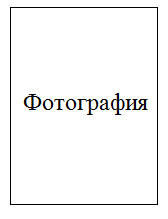 Ректору  МГУ имени М.В. Ломоносоваакадемику Садовничему Виктору Антоновичуот ______________________________________________________________                                                                                                    (Ф.И.О. полностью)                	ЗАЯВЛЕНИЕПрошу допустить меня к сдаче вступительных экзаменов в __________________________________________________________________                                    (очную бюджетную/очную по контракту) аспирантуру юридического факультета МГУ имени М.В. Ломоносова по направлению подготовки 5.1. ПравоСпециальность________________________________________________________________________________________________________ (шифр и наименование)В общежитии   □ нуждаюсь на период сдачи вступительных испытаний                               □     нуждаюсь на период обучения□     не нуждаюсьО себе сообщаю:1. Фамилия 	Имя 	 Отчество 	____________________________________________________                       (Ф.И. на английском языке)2. Пол 	 3. Число, месяц, год рождения 	4. Место рождения 	село, деревня, город, район, область5. Гражданство 						6. Семейное положение: 	                                                                                                                                                               перечислить членов семьи с указанием возраста7. ИНН: 	__________________	8. № Страхового свидетельства Государственного пенсионного фонда         СНИЛС    ______________________________9. Полис ОМС: серия___________ №___________________10. Контактные телефоны: дом:___________________   раб._______________моб. ______________________					11. Адрес электронной почты:    _______________________________________12. Паспорт: серия  ____________ №____________________			  дата выдачи: _________________			Кем выдан: ________________________________________________________Код подразделения: __________________________________13. Образование 											14. Адрес постоянной регистрации:   __________________________________________________________________15. Адрес временной регистрации (при наличии):  _______________________ 16. Информация о сданных кандидатских экзаменах17. Отношение к воинской обязанности и воинское звание:	Состав: 	 Род войск:	(Командный, политический, административный, технический и т. д.)18. Перечень индивидуальных достижений с приложением подтверждающих фактов (согласно приложения 6 Правил приема в аспирантуру МГУ). __________________________________________________________________Я подтверждаю следующие факты: Ознакомлен с Правилами приема на обучение на юридический факультет Московского государственного университета имени М.В. Ломоносова по программам подготовки научно-педагогических кадров в аспирантуре в 2024 году.При поступлении на обучение на места в рамках контрольных цифр – отсутствие у меня диплома об окончании аспирантуры, диплома об окончании адъюнктуры, свидетельства об окончании аспирантуры, свидетельства об окончании адъюнктуры, диплома кандидата наук.Ознакомлен(а) с информацией о необходимости указания в заявлении о приеме достоверных сведений и представления подлинных документов.  ______________________________________________________________ (Ф.И.О. полностью, подпись)«____»__________ 2024 г.                                             _____________  (подпись)    Название учебногозаведения и егоместонахождениеФакультетилиотделениеГод поступ-ления  Год оконча-ния Уровень предыдущего образования, полученная квалификация (специалист, магистр) Документ об образовании (серия,   номер, дата выдачи)Название учебногозаведения на англ. языкеФакультетили отделение на англ. языкеНаименование кандидатского экзаменаНазвание учебногозаведения и егоместонахождениеДата сдачи экзамена  Оценка